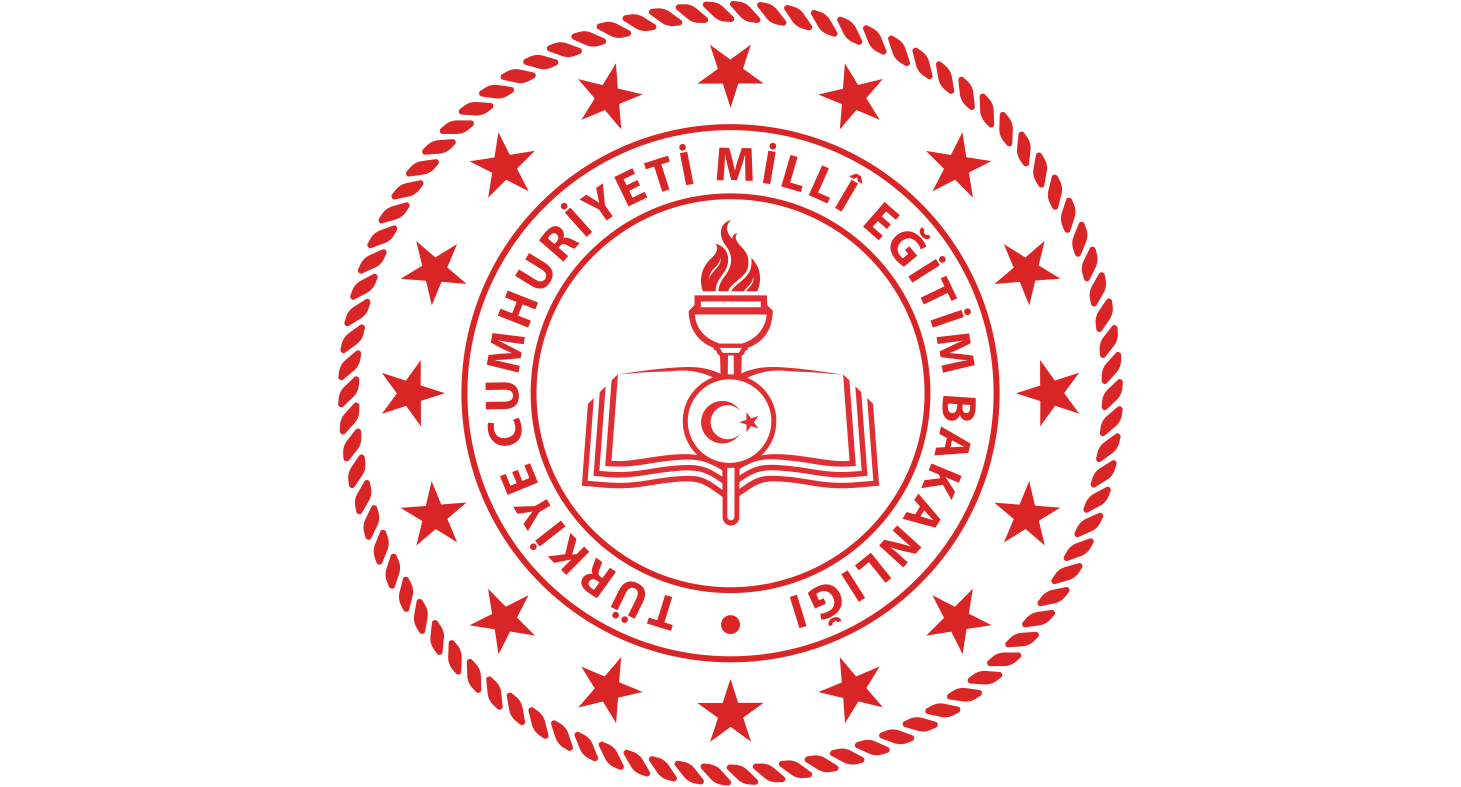 T.C.YENİCE KAYMAKAMLIĞICumhuriyet Ortaokulu MüdürlüğüProjeler 2023-20242022-2023 Eğitim Öğretim Yılında Yapılması Planlanan Etkinlikler1-Kariyer Günleri Projesi 20242- Bilim Şenliği3- e-twinning Projesi 4-Ayın Sınıfı Projesi5-Ayın Öğrencisi Projesi6-Kitap Toplama Projesi7-Atık Kağıt Toplama Projesi8-Sınav Kahramanı Projesi9-Cahit ARF Matematik Dersi Materyal Yarışması10-Cumhuriyet Bilim Gazetesi11-Bilge Tonyukuk Bilgi Yarışması12-Ekolojik Kitap Okuma Yarışması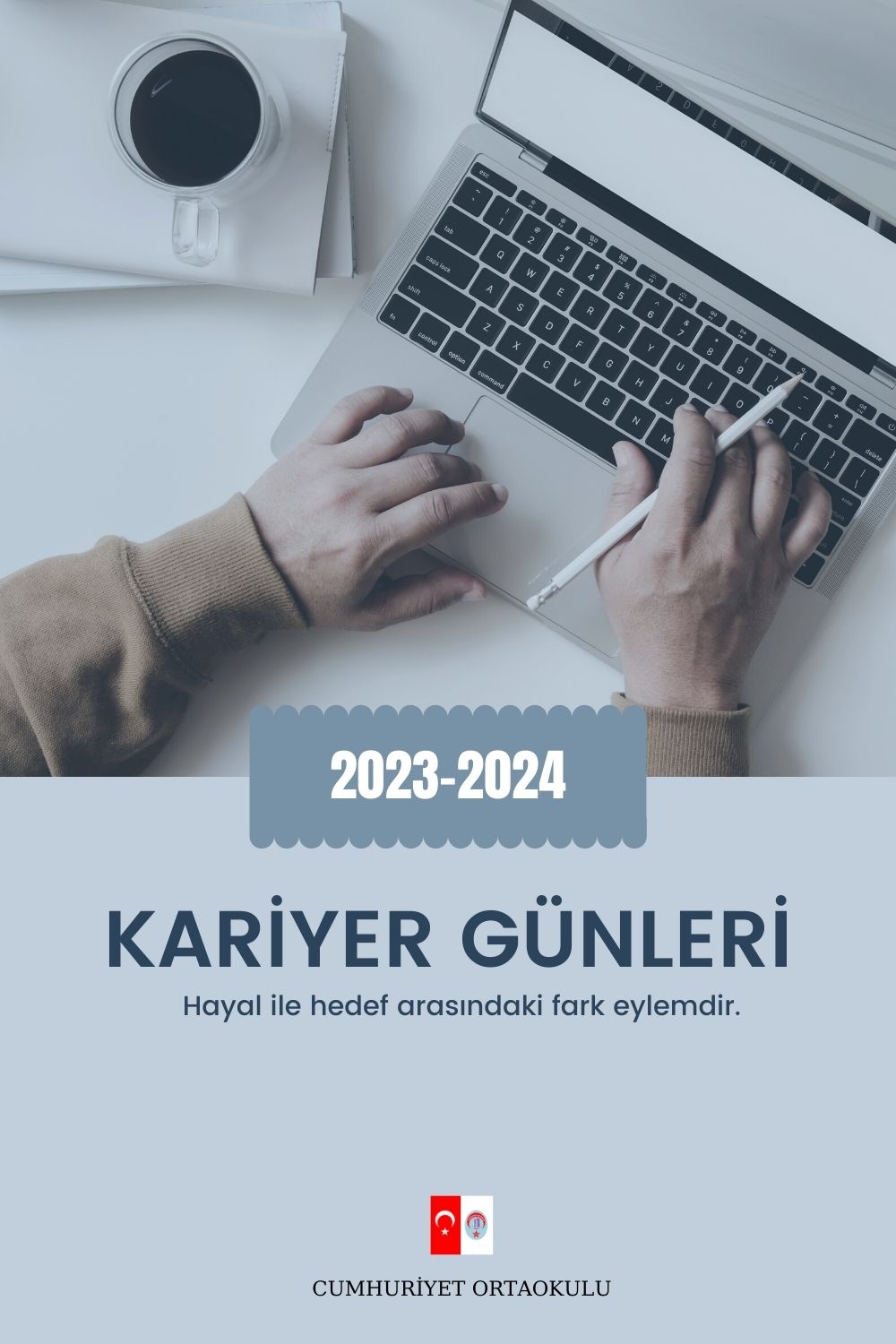 1. Kariyer Günleri Projesi 2024Proje Sahibi                                 :   Cumhuriyet Ortaokulu MüdürlüğüProjenin Adı                                :   Kariyer GünleriProjenin Amacı                          1- Öğrencilerin meslekleri her yönüyle tanımalarını sağlama.2- Doğru hedefler belirleyerek, kişilik özellikleri, ilgi ve yetenekleri doğrultusunda bilinçli tercihler yapmalarını sağlama.Projenin Süresi                           : 2022-2023 Eğitim Öğretim Yılı Projenin Hitap Ettiği Kesim      : 7.  ve 8. SınıflarProje Özeti                                   : Öğrencilerin sahip olabilecekleri meslekler hakkında o mesleği yapan kişiler tarafından her yönüyle bilgilendirilmesi. Farklı meslek gruplarının öğrencilere tanıtılması. Öğrencilerin mesleklere dair merak ettiklerini öğrenmelerine imkan tanınmasıProje Faaliyetleri                        : Müdürlüğümüz bünyesindeki Tüm Kulüp Öğretmenlerimiz tarafından planlanacaktır.Projenin Öngörülen Sonuçları 1-Bilinmeyen ya da her yönüyle tanınmayan meslekler öğrenilir.2-Öğrencilerde hedef genişliği sağlanır.3-Mesleklerin çalışma şartları avantajları ve dezavantajları bilir kişiden öğrenilir.Projenin Sürdürülebilirliği 1-Her Eğitim-Öğretim yılında bu gibi bir proje gerçekleştirilebilir.2-Proje, öğrencilerin lise döneminde meslek seçimine yönelik yaşadıkları belirsizlik ve bundan kaynaklanan yoğun kaygı ve kararsızlık durumlarının olumlu yönde sonuçlanması aşamasında oldukça faydalı olacaktır.Proje Ekibi İslam AKTOĞ (Okul Müdürü)Tüm Kulüp ÖğretmenlerimizKariyer GünleriKariyer Günleri, iş hayatına atılmaya hazırlanan öğrenciler ile yeni mezunların, iş dünyasını tanımalarını sağlar. Kariyer Günleri, gerek özel sektör gerek kamu sektöründeki kurumlar ile öğrenciler arasında bire bir ve doğru bir iletişim ortamı oluştururken, katılan kurumlar da ihtiyaçları olan nitelikte elemanlara yerinde ulaşma olanağı yakalar.Yine çeşitli sektörlerden çalışanlar, hem kurumlarının işe alım prosedürlerini anlatarak gençleri sınavlar hakkında bilgilendirir hem de gençlerin mülakat deneyimi yaşamalarını sağlayarak iş görüşmelerinin en heyecanlı basamağında başarılı olma yolunu açar.2021-2022 Eğitim-Öğretim yılı içerisinde düzenlemeyi planladığımız Kariyer Günleri için plan ve projelerimiz aşağıdaki şekildedir.Kariyer Günleri Amacı Öğrencilerimizin, kariyer günleri sayesinde derslerde kazandırmaya çalıştığımız teorik bilgileri ve yetenekleri hangi sektörde, hangi kurumlarda, hangi meslekte kullanacaklarını bilmelerini, kurumları tanıyarak kararlarını kendilerinin vermelerini sağlamak. Meslekleri her yönüyle tanımalarını sağlamak.Doğru hedefler belirleyerek, kişilik özellikleri, ilgi ve yetenekleri doğrultusunda bilinçli tercihler yapmalarını sağlamak. Öğrencileri, başarı öykülerine sahip kişilerle buluşturarak, kendilerine örnek alabilecekleri başarılı modeller belirlemelerini ve bu yolda bilinçli çalışma zemini oluşturmalarını sağlamak.Ayrıca verilen seminerlerde konuşmacı olan kişilerin sektör tecrübelerini öğrencilerimizle paylaşmalarına imkân vererek ileride parçası olacakları iş hayatını daha yakından tanımalarını sağlamak.Kariyer Günleri Hedef KitlesiKariyer Günleri projesinin hedef kitlesi okulumuz 7. Ve 8. sınıf öğrencileridir. Seminerler , Okul Müdürlüğümüzün belirleyeceği yerde yapılacaktır.Kariyer Günleri ProjesiOrganizasyon formatını şu şekilde planlamaktayız;Gelecekteki Mesleğim! Sloganıyla başlattığımız Kariyer Günleri, en geç Ekim 2022 ayı itibari ile başlatılacak ve ayda bir seminer veya uzaktan seminer olarak devam edecektir. Seminerler, gerekli izinler alınarak Okul Müdürlüğümüzün belirleyeceği yerde gerçekleştirilecektir. Seminerlerimiz alanında uzman ve özel kuruluşlar ya da kamu kuruluşlarında çalışan kişiler tarafından verilecektir. Meslek mensupları, sahip oldukları meslekle ilgili, öğrencilerin edinmeleri gereken bilgileri onlara aktaracaklardır. Geçtikleri eğitim süreçleri, günümüz Türkiye’ sinde iş bulma imkânları, çalışma koşulları, mesleğin maddi ve manevi tatmin boyutu ile ilgili deneyimlerinden de yola çıkarak öğrencilere bilgi birikimlerini sunacaklardır. Ayrıca proje kapsamında belirlenen seminer tarih ve saatleri, davet edilen meslek elemanlarının beklenmedik bir durum sonucunda iştirak edemeyebilecekleri göz önünde bulundurularak, esnek tutulup değişikliğe açık olacaktır. Aksayan çalışma, uygun görülen yeni tarih ve saatte gerçekleştirilecektir. Herhangi bir meslek elemanının çeşitli sebeplere seminere katılamayacağının anlaşılması halinde (örneğin çevrede diyetisyen, fizyoterapist vb. bulunamaması durumu) farklı meslek alanlarından uzmanlar seminere davet edilecektir.Öğrencilerimize “Kariyer Günleri” İle İlgili ÖnerilerKariyer günlerinin öncesinde katılacak meslek alanıyla ilgili araştırma yapın ve seminerlerde soracağınız soruları onların ışığında planlayın. Yerinde ve iyi hazırlanmış sorularla dikkati üzerinize çekebilirsiniz.Meslek elemanlarına, o mesleği seçerken dikkat edilmesi gereken başlıca özelliklerin(kişilik özellikleri, gerektirdiği yetenekler) neler olduğuyla ilgili sorular sorun. Meslek elemanlarına geçtikleri eğitim süreci, eğitim sonunda çalışma hayatına geçişte izlenmesi gereken yollar, çalışma koşulları, mesai saatleri, maaş kriterleri, kişi üzerindeki psikolojik etkileri ile ilgili sorular sorun.Kariyer günlerine katılan meslek elemanlarını çalıştıkları ortamlarda ziyaret edin. O mesleğin gerektirdikleriyle ilgili seminerlerde öğrendiklerinizi göz önüne alin.MaliyetBu projenin herhangi bir maliyeti bulunmamaktadır. Ancak öngörülemeyen bir maliyet ortaya çıktığında bu bütçe Okul Aile Birliği hesabından karşılanacaktır.Kariyer Günleri Eğitim Takvimi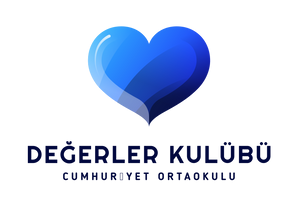 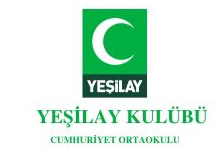 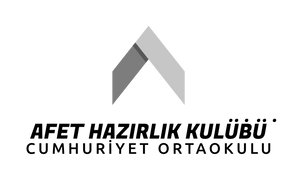 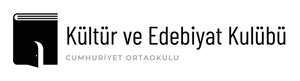 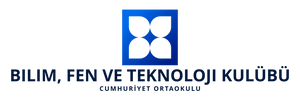 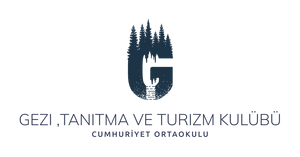 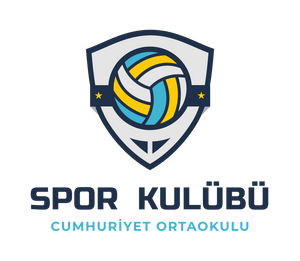 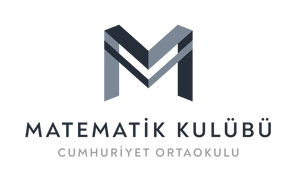 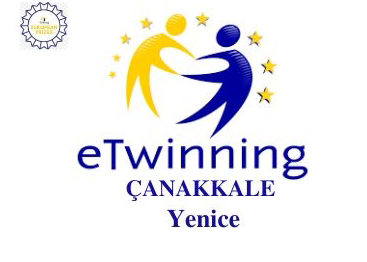 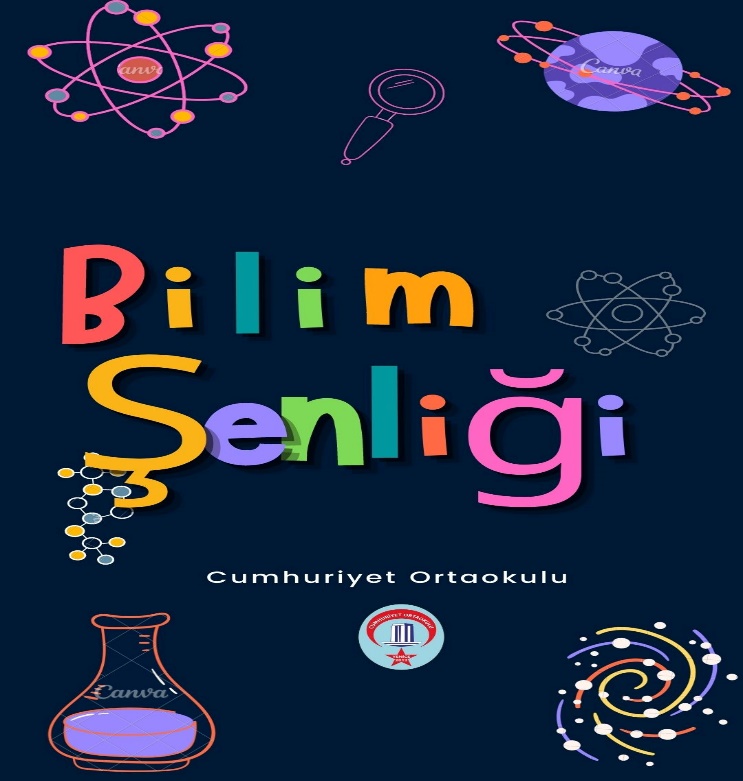 2.Bilim ŞenliğiProje Sahibi                                 :   Cumhuriyet Ortaokulu MüdürlüğüProjenin Adı                                :   Cumhuriyet Bilim ŞenliğiProjenin Amacı                          ∙ Bilimin ve bilimsel çalışmaların yeni nesiller tarafından benimsenmesinin teşvik edilmesi, ∙ Bilimin günlük hayatla ilişkilendirilmesi, ∙ Araştırma tekniklerinin, bilimsel raporlamanın ve bilimsel sunum becerilerinin tabana yayılarak genç bireylere kazandırılması, ∙ Farklı gelişimsel ve bilişsel seviyedeki her çocuğa bilimsel proje yapma fırsatının sunulması, ∙ Öğrencilere bilimsel proje yapma ve paylaşma konusunda yeni ortam ve olanakların yaratılması, ∙ Öğrenciler üzerindeki yarışma baskısının ortadan kaldırılarak bilimin eğlenceli taraflarının ön plana çıkarılması, ∙ Farklı sosyo-ekonomik seviyedeki bölge okullarının bilimsel projelere eşit katılımının sağlanması, ∙ Gerçek hayattaki soru ve sorunlara çözüm bulunmasında bilimin ve bilimsel çalışmaların öneminin öğrenciler tarafından uygulayarak ve veya yaşayarak öğrenilmesinin sağlanmasıdır.Projenin Süresi                           : 2023-2024 Eğitim Öğretim Yılı Projenin Hitap Ettiği Kesim      : Tüm Sınıf DüzeyleriProje Özeti                                   : Öğrencilerin öğretim programı çerçevesinde ve kendi ilgi alanları doğrultusunda belirledikleri konular üzerine araştırma yaparak, araştırmalarının sonuçlarını sergileyebilecekleri, öğrenciler ve izleyiciler için eğlenerek öğrenebilecekleri bir ortam oluşturmayı amaçlamaktayız.Proje Faaliyetleri                        : Müdürlüğümüz Proje Yürütme Ekibi ve Bilim, Fen ve Teknoloji Kulübü tarafından düzenlenecektir.Projenin Öngörülen Sonuçları Öğrencilerin öğretim programı çerçevesinde ve kendi ilgi alanları doğrultusunda belirledikleri konular üzerine araştırma yaparak, araştırmalarının sonuçlarını sergileyebilecekleri, öğrenciler ve izleyiciler için eğlenerek öğrenebilecekleri bir ortam oluşturmayı amaçlamaktayız.Projenin Sürdürülebilirliği 1-Her Eğitim-Öğretim yılında bu gibi bir proje gerçekleştirilebilir.2-Proje, öğrencilerin kendi ilgi alanları doğrultusunda belirledikleri konular üzerine araştırmalar yaparak, yaşayarak yaparak öğrenerek araştırma sonuçlarının adım adım içerisinde bulunarak bunları sergileyebilecekleri ve izleyiciler için eğlenerek öğrenebildikleri bir ortamın oluşmasına fayda sağlayacaktır.Proje  Yürütme Ekibi İslam AKTOĞ (Okul Müdürü )Funda DEVECİ ( Kulüp Öğretmeni)Hilal ADALI ( Kulüp Öğretmeni)MaliyetBu projenin tüm maliyeti Okul Aile Birliği hesabından karşılanacaktır.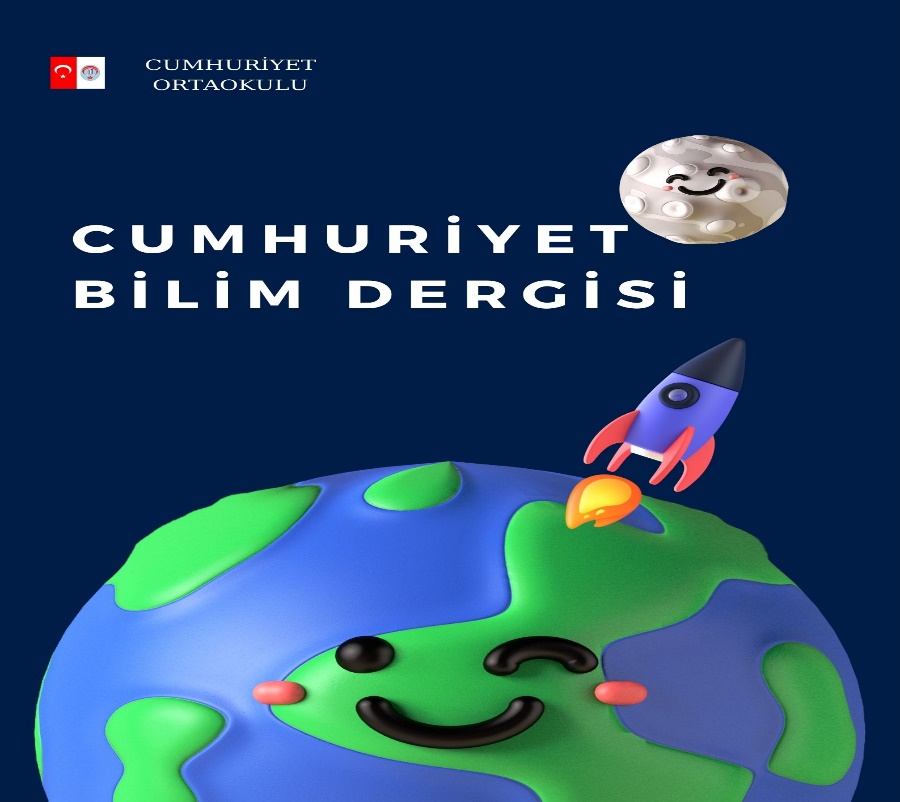 3. e-twinning ProjesiProje Sahibi                                 :   Cumhuriyet Ortaokulu MüdürlüğüProjenin Adı                                :   e-twinningProjenin Amacı                          e-Twinning projeleri bu bağlamda öğretmenlerimize yardımcı olacaktı. Eğer madde madde özetleyecek olursak ÖĞRETMENLER adına aşağıdaki faydalar e-Twinning' den sağlanabilir;1.     Farklı okullarda veya Avrupa ülkelerinde gerçekleşen eğitim uygulamaları hakkında fikir sahibi olma,2.     Yabancı dil pratiğini geliştirme,3.     Bilişim teknolojilerini derslerinde etkin biçimde kullanabilme,4.     Derslerini öğrencilerin daha fazla motive olmasını sağlayarak, daha eğlenceli hale getirebilme,5.     Mesleki açıdan kendini geliştirebilme.Bunun yanı sıra e-Twinning ÖĞRENCİLER içinde yeni öğrenme fırsatları sunmaktadır.                      e-Twinning projesi yapan bir çok öğretmenin görüşlerinden yola çıkarak, e-Twinning'in öğrencilere sağladığı faydalar şu şekilde özetlenebilir;1.     Derse daha fazla motive olma,2.     Başka okullardan veya ülkelerden akranları ile iletişim kurarak, farklı kültürleri tanıma,3.     Yabancı dilde iletişim kurabilme,4.     Web teknolojilerinin eğitim amacıyla da kullanabileceğini fark etme,5.     Projede yer aldığı için derslere daha etkin katılma.Projenin Süresi                           : 2023-2024 Eğitim Öğretim Yılı Projenin Hitap Ettiği Kesim      : Tüm Sınıf DüzeyleriProje Özeti                                   : e-Twinning, Avrupa'daki okullar için oluşturulmuş bir topluluktur.
İletişim kurmak, işbirliği yapmak, projeler geliştirmek, paylaşmak; kısacası Avrupa'daki en heyecan verici öğrenme topluluğunu hissetmek ve bu topluluğun bir parçası olmak için, Avrupa ülkelerindeki katılımcı okullardan birinde çalışan personele (öğretmenler, müdürler, kütüphaneciler v.b.) yönelik bir platform sunmaktadır.Proje Faaliyetleri                        : Müdürlüğümüz e-twinning Kulübü tarafından planlanacaktır.Projenin Öngörülen Sonuçları e-Twinning’ in en önemli unsurlarından biri; öğretmenler, öğrenciler, okullar, ebeveynler ve yerel yetkililer arasındaki işbirliğidir. e-Twinning’ te, öğretmenler birlikte çalışır ve öğrencileri için aktiviteler düzenler. Aktif bir roller vardır, etkileşimde bulunurlar, araştırma yaparlar, karar alırlar, birbirlerine saygı duyarlar ve 21. yüzyıl becerilerini öğrenirler. e-Twinning projeleri, ekibin her bir üyesinin katkılarını içerir. İlham alın ve ödül alan bu projeleri keşfedin.Onlarca farklı alanda uzmanlar tarafından yönetilen ücretsiz Öğrenme Etkinliklerimize ve Çevrimiçi Seminerlerimize katılın! Ayrıca akranlarınızdan öğrenebilir ve e-Twinning’ in özel etkinlikleri, Mesleki Gelişim Çalıştayları ve Tematik ve Yıllık Konferansları ile yeni eğitim materyalleri keşfedebilirsin.Projenin Sürdürülebilirliği 1-Her Eğitim-Öğretim yılında bu gibi bir proje gerçekleştirilebilir.2-Projenin en önemli unsurlarından biri; öğretmenler, öğrenciler, okullar, ebeveynler ve yerel yetkililer arasındaki işbirliğidir. e-Twinning’ te, öğretmenler birlikte çalışır ve öğrencileri için aktiviteler düzenler. Aktif bir roller vardır, etkileşimde bulunurlar, araştırma yaparlar, karar alırlar, birbirlerine saygı duyarlar ve 21. yüzyıl becerilerini öğrenirler.Proje Ekibi İslam AKTOĞ (Okul Müdürü)Cahide KAÇAR ( Kulüp Öğretmeni)Berivan EVRAN ( Kulüp Öğretmeni)Kerime BİNGÜL ( Türkçe Öğretmeni)Seda AKMAZ ( Türkçe Öğretmeni)MaliyetBu projenin herhangi bir maliyeti bulunmamaktadır. Ancak öngörülemeyen bir maliyet ortaya çıktığında bu bütçe Okul Aile Birliği hesabından karşılanacaktır.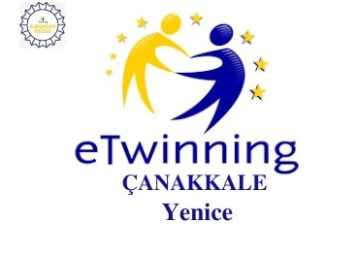 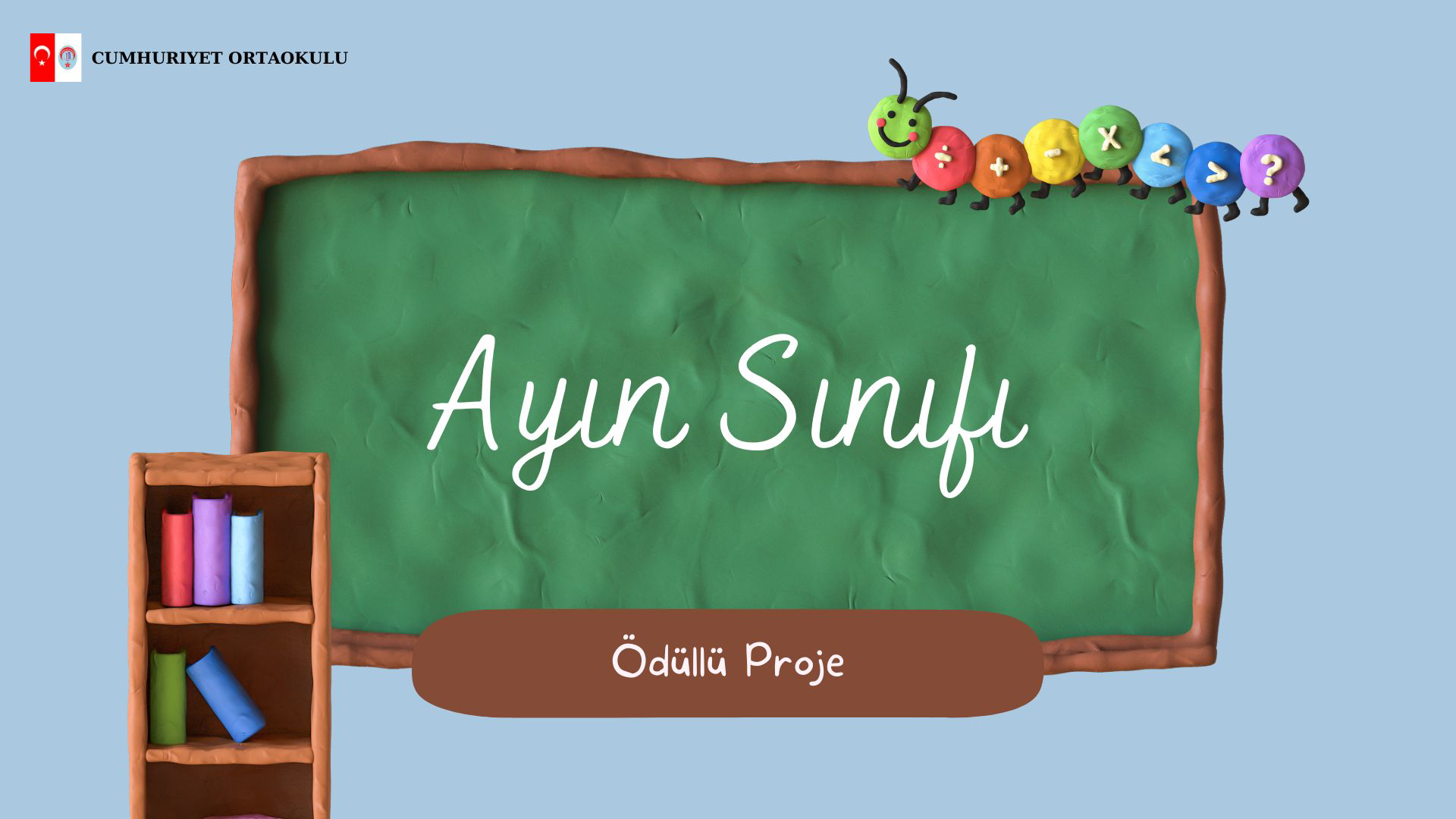 4.Ayın Sınıfı ProjesiCUMHURİYET ORTAOKULUAYIN SINIFI SEÇİM ÇALIŞMASININ AMACIHer ay okulumuzda örnek davranış gösteren sınıflardan bir sınıf ve bir öğrenci ayın sınıfı ve ayın öğrencisi olarak seçilip sitemizde yayınlanacaktır.CUMHURİYET ORTAOKULUAYIN SINIFI SEÇİM KRİTERLERİ Aşağıda belirtilen esaslar doğrultusunda her ay bir sınıfımız “AYIN SINIFI” olarak seçilecektir. UYGULAMA Puanlamada belirlenen kriterler esas alınacaktır.Puanlama okulumuz öğretmenlerince yapılarak verilen puanların ortalaması alınacaktır.   En yüksek puanı alan sınıf ayın sınıfı olarak seçilecektir.Seçimler her ayın son haftasında yapılacaktır.“Ayın Sınıfı” seçilen sınıfımız yapılacak törenle ilan edilecek, sınıfımızın ismi ve sınıf öğrencilerimizin toplu fotoğrafları okul panomuzda ve okul web sitemizde yayınlanacaktır.MaliyetHer ayın sonunda Ayın Sınıfı seçilen sınıfa Okul İdaresi tarafından okulumuzda sabah kahvaltısı verilecektir. Bu kahvaltının ücreti ilçemizde bulunan bazı esnaflardan bedelsiz şekilde karşılanacaktır. Yıl sonunda en çok Ayın Sınıfı seçilen sınıfa, Yenice Belediyesi tarafından 2024 Haziran Ayının ilk haftası herhangi bir günde Okul Aile Birliği’nin uygun gördüğü bir işletmede sabah kahvaltısı verilecektir.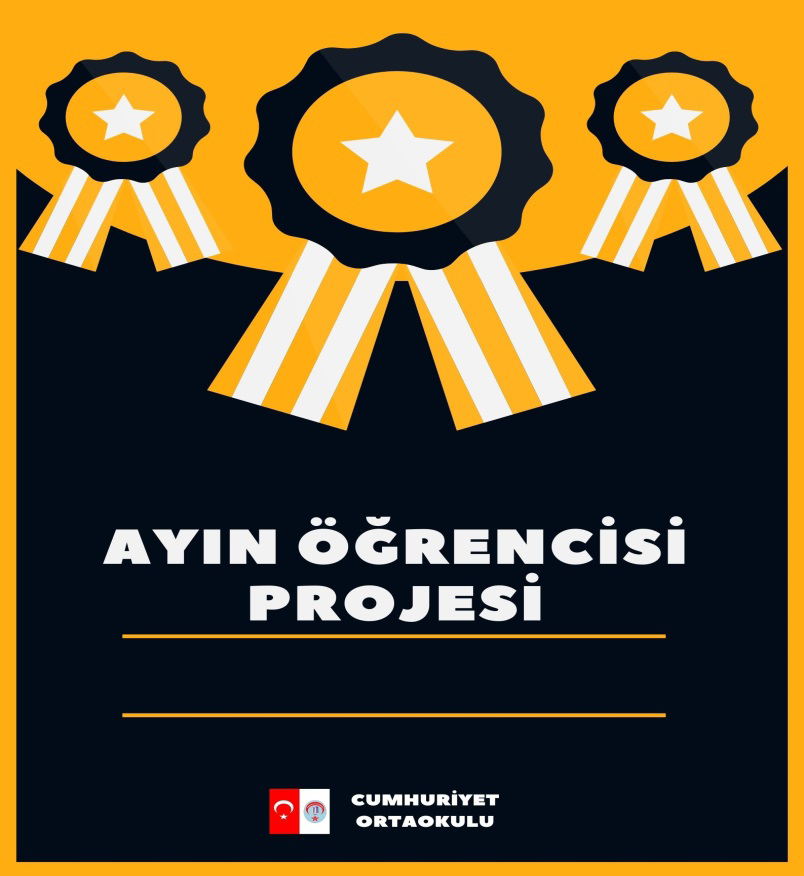 5.AYIN ÖĞRENCİSİ PROJESİCUMHURİYET ORTAOKULUAYIN ÖĞRENCİSİ SEÇİM ÇALIŞMASININ AMACIHer ay kişilikli, başarılı,  dürüst ve ideal öğrenci davranışı sergileyen öğrencileri “Ayın Örnek  Öğrencisi” olarak seçmek, ödüllendirmek ve onurlandırmak, öğrencileri olumlu davranmaya yönlendirmek.Ayın örnek öğrencisini seçerek öğrencilerin başarılı, ahlaklı, terbiyeli ve saygılı olmanın teşvik edici davranışlar olduğunun önemini kavratmakÖğrencilerdeki okula uyum sürecini etkinleştirmek.CUMHURİYET ORTAOKULUAYIN ÖĞRENCİSİ SEÇİMİ KRİTERLERİUYGULAMA 1-Okulumuzda, öğrenciler her ay başarı ve gösterdikleri olumlu davranışlara göre değerlendirilerek ayın öğrencileri seçilecektir.
2- Her ay her şubeden bir öğrenci sınıf rehber öğretmeni tarafından ayın öğrencisi olarak belirlenir.
3- Sınıf öğretmenin verdiği puanın %80’si Komisyonun verdiği puanın %20’si toplanarak en yüksek puan alan öğrenci ayın öğrencisi seçilir.
4- Bir sınıftan o ay için aday olmayı gerektirecek özelliklere sahip bir öğrenci yoksa o sınıftan aday gösterilmeyebilir.
5- Öğrencilerin disiplin durumları dikkate alınacaktır.
6- Seçimler ayın son haftasında yapılacak ve sonraki ayın ilk haftası ödüllendirme yapılacaktır.
7- Ayın öğrencisi seçilmiş bir öğrencinin başka bir ayda yeniden aday gösterilemez. Yıl sonunda ayın öğrencilerinden birisi yılın öğrencisi seçilir.
8- Sınıf öğretmeni öğrenci seçiminde derse giren öğretmenlerin görüşlerini alır.
9- Ayın öğrencisi okulumuzun web sayfasında yayınlanır ve ödül verilir.
10- Puanlamada her kritere için (en az 1 en fazla 4 puan verilir ) değerlendirme 100 puan üzerinden yapılır.
11- Komisyon Müdür Yardımcısı, Rehber Öğretmen, Disiplin Kurulu üyesi bir öğretmen, sınıf öğretmenlerinden biri ve Okul Onur Kurulu Başkanı ile okul öğrenci meclis başkanından oluşurMaliyet: Öğrencilere verilecek hediyelerin ücreti okul aile birliği hesabından karşılanır.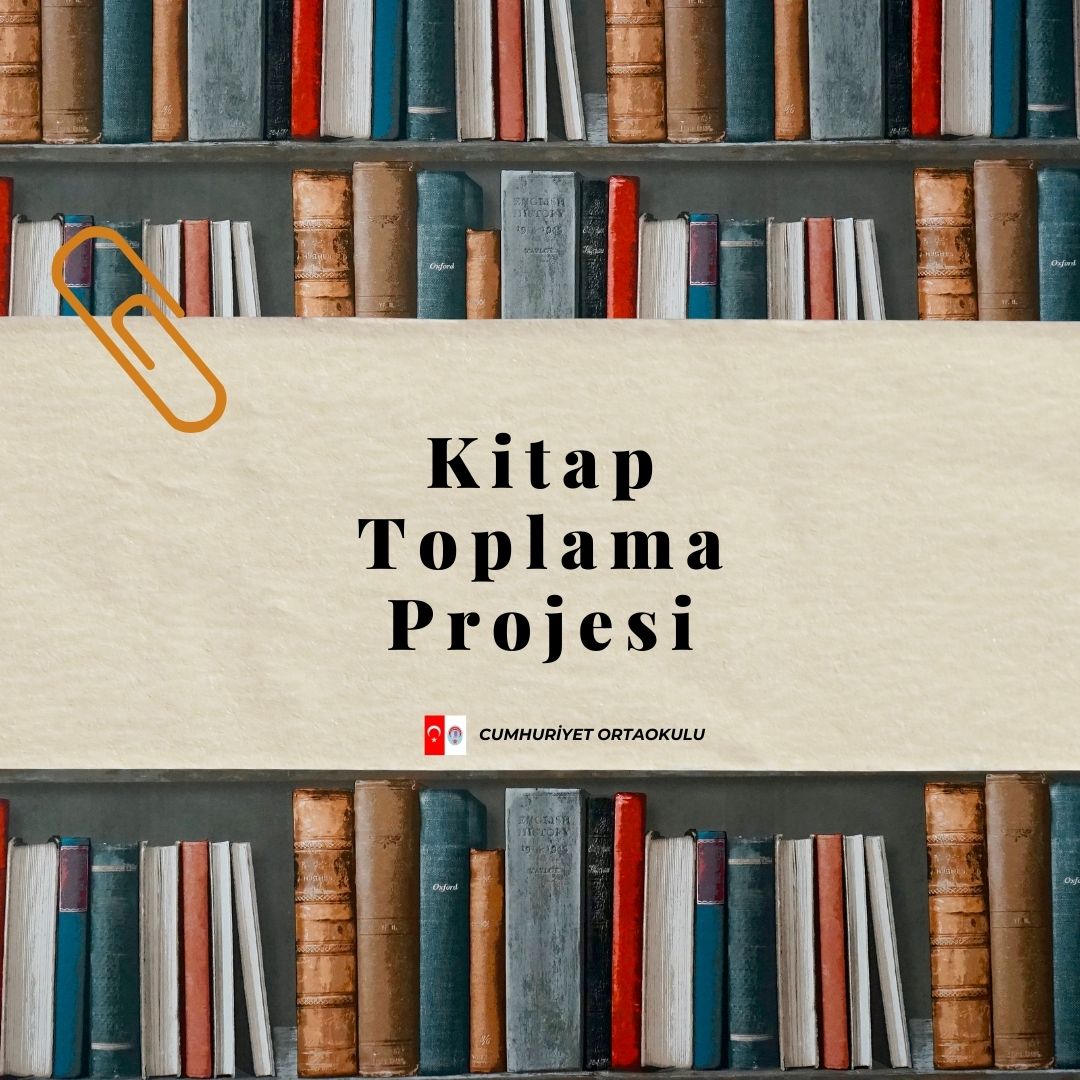 6.Kitap Toplama ProjesiProje Sahibi                                 :   Cumhuriyet Ortaokulu MüdürlüğüProjenin Adı                                :   Kitap Toplama ProjesiProjenin Amacı                          Tamamı seçme eserlerden oluşan okul kitaplığımızın daha çok zenginleşmesini sağlamak. Geleceğimizin teminatı olan çocuklarımıza kitap okuma alışkanlığı kazandırarak; çocuklarımızın kendilerini ifade ederek iletişim ve sosyal becerilerinin gelişmesini desteklemek; toplumsal duyarlılığı yüksek , yardımlaşma ile yorumlama becerisi kazanmış ,  analitik düşünen, düşündüğünü doğru ve açık bir şekilde ifade eden, algılama gücü yüksek,  sorgulayan bireyler yetiştirilmesini sağlamaktır.Projenin Süresi                           : 2023-2024 Eğitim Öğretim Yılı Projenin Hitap Ettiği Kesim      : Tüm Sınıf DüzeyleriProje Özeti                                   : Bu etkinlik kapsamında bir kitap bir kitaptır diyoruz ve göndereceğiniz her kitabın çocuklarımız ve bizler için çok önemli olduğunu bilmenizi istiyoruz.Hayatımızı değiştirecek olan bilginin hangi kitapta olduğunu bilemeyiz. Bu yüzden okumaya ve okutmaya devam etmeliyiz.Bu doğrultuda ‘bir kitap gönderilmez’ diye düşünmeden “bir kitap göndermenizi” bekliyoruz.Hem kim bilir belki o bir kitap bir çocuğun hayatını değiştirecek.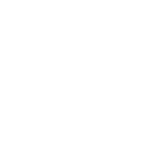 Proje Faaliyetleri                        : Okul öğrenci meclisinin çalışmaları, Kültür ve Edebiyat kulübü Öğretmen ve Öğrencileri ve Okul Aile Birliğinin çalışmalarıyla  toplanan kitaplarımız okul kitaplığımıza bağışlanacaktır.“Bir kitap da senden olsun.”Projenin Öngörülen Sonuçları Bu projenin  en önemli unsurlarından biri; öğretmenler, öğrenciler, okullar, ebeveynler ve yerel yetkililer arasındaki işbirliğidir. Bu projede, veliler birlikte çalışır ve öğrencileri için aktif rol oynarlar. Kitap açısından zengin bir kitaplığa ulaşılması, okuldaki öğrencilerin okuma alışkanlığına teşvik edilmesini sağlar. Projenin Sürdürülebilirliği 1-Her Eğitim-Öğretim yılında bu gibi bir proje gerçekleştirilebilir.2-Projenin en önemli unsurlarından biri; öğretmenler, öğrenciler, okullar, ebeveynler ve yerel yetkililer arasındaki iş birliğidir. Bu projede, veliler birlikte çalışır ve öğrencileri için aktif rol oynarlar. Proje Ekibi İslam AKTOĞ (Okul Müdürü)Kerime BİNGÜL ( Kulüp Öğretmeni)Seda AKMAZ ( Kulüp Öğretmeni)İclal KAYA  (Öğrenci Meclisi Üyesi)MaliyetToplanacak olan kitaplar gönüllülük esasına bağlı olarak temin edileceği için herhangi bir maliyet gerektirmemektedir.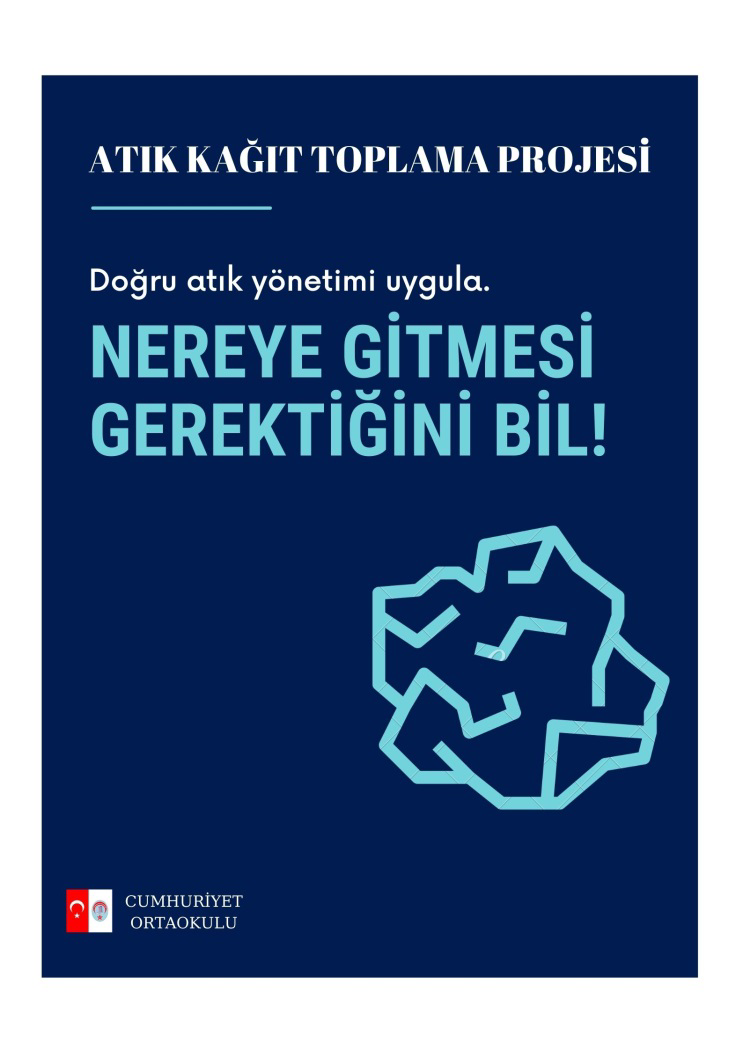 7. Atık Kağıt Toplama ProjesiProje Sahibi                                 :   Cumhuriyet Ortaokulu MüdürlüğüProjenin Adı                                :   Atık Kağıt Toplama ProjesiProjenin Amacı                          “Sıfır Atık Projesi” kapsamında yer alan geri dönüşüm sürecinin öğrencilerimiz tarafından daha somut olarak anlaşılmasının “Sıfır Atık Projesi” konusunda bir bilinç oluşturacağına ve öğrencilerimizin projeyi içselleştirmelerine katkı sunacağına inandığımız için bir proje hazırlamak istedik. Projeyi hazırlarken öğrencilerimizin hayatlarının daha fazla içinde olan ve okullarda çıkan atıklar içerisinde büyük pay sahibi olan kağıt atıkların geri dönüştürülmesi sürecinin öğrencilerimiz tarafından bizzat deneyimlenmesinin doğru olacağını düşündük.Projenin Süresi                           : 2023-2024 Eğitim Öğretim Yılı Projenin Hitap Ettiği Kesim      : Tüm Sınıf DüzeyleriProje Özeti                                   :    Kağıt israfı, kağıt atıkların yönetilmesi ve ağaçların korunması sıfır atık içerisinde değerlendirilen alanlardan biri olup “Sıfır Atık Projesi” nin tamamen hayata geçmesi ile yılda 42 milyon ağacın kurtarılması hedeflenmektedir. Kurtarılan her bir ağacın 3 insanın tükettiği oksijeni üretmesi, yetişkin bir kayın ağacının 1 günde yaklaşık 1000 kişinin çıkardığı karbondioksiti yok edebiliyor olması, aynı zamanda yılda 7 kg toz ve yaklaşık 300 kg zehri süzebiliyor olması, 10 m2 alan içinde bulunan 25 metre boyunda 100 yaşında bir kayın ağacının yılda 30.000 lt. su emerek toprak kaymasını engellemesi, hava kirliliğinin yaklaşık % 50’sinin ormanlar sayesinde temizleniyor olması ve geri dönüşüme kazandıracağımız 70 kg kağıt ile 1 ağaç kurtarabileceğimiz düşünüldüğünde kağıt ürünlerin geri dönüştürülmesinin ülkemiz ve dünyamız için büyük bir kazanç olduğunu daha net görebiliriz.Proje Faaliyetleri                        : Okulumuz  Değerler Kulübü Öğretmenleri Öğrencileri, velilerimiz ve toplum tarafından elde edilecek atıkların toplanması. Projenin Öngörülen Sonuçları Projenin Hedefleri: 1. Çevre ve Şehircilik Bakanlığımızın “Sıfır Atık Projesi” nin 2024’ de tüm ülkede uygulamaya geçmesi hedefine katkı sunmak2. Öğrencilerimizin geri dönüşüm kavramını somut örneklerle öğrenmesini sağlamak3. Öğrencilerimizin geri dönüşüm kutularını farkındalık kazanmış bir şekilde kullanmalarının sağlanması4. Öğrencilerin, kağıt ürünlerinden yola çıkarak “Sıfır Atık Projesi” ni içselleştirmelerini sağlamak5. Öğrencilerin hangi kağıtların geri dönüştürülebilir olduğunu öğrenmelerini sağlanmak6. Öğrencilerin geri dönüştürülmüş kağıdı kullanarak kağıt israfının önlenmesine katkı sağlayabileceklerini öğrenmeleri7. Öğrencilerin çevreye, doğaya duyarlı; sınırlı kaynaklarımızı sürdürülebilir kullanan nesiller olarak yetişmelerine katkı sunmak8. Geri dönüşümle üretilen kağıtların her birinin diğerinden farklı karakter ve görünüme sahip olmasından yola çıkılarak özel sanat eserleri üretilebileceğinin tecrübe edilmesi.Projenin Sürdürülebilirliği 1-Her Eğitim-Öğretim yılında bu gibi bir proje gerçekleştirilebilir.2-Projenin en önemli unsurlarından biri; öğretmenler, öğrenciler, okullar, ebeveynler ve yerel yetkililer arasındaki iş birliğidir. Bu projede, veliler birlikte çalışır ve öğrencileri için aktif rol oynarlar. Proje Ekibi İslam AKTOĞ (Okul Müdürü)Esra YÜKSEL ( Kulüp Öğretmeni)Ahmet Özgür BİLĞİÇ ( Kulüp Öğretmeni)MaliyetBu projenin herhangi bir maliyeti bulunmamaktadır. Ancak öngörülemeyen bir maliyet ortaya çıktığında bu bütçe Okul Aile Birliği hesabından karşılanacaktır.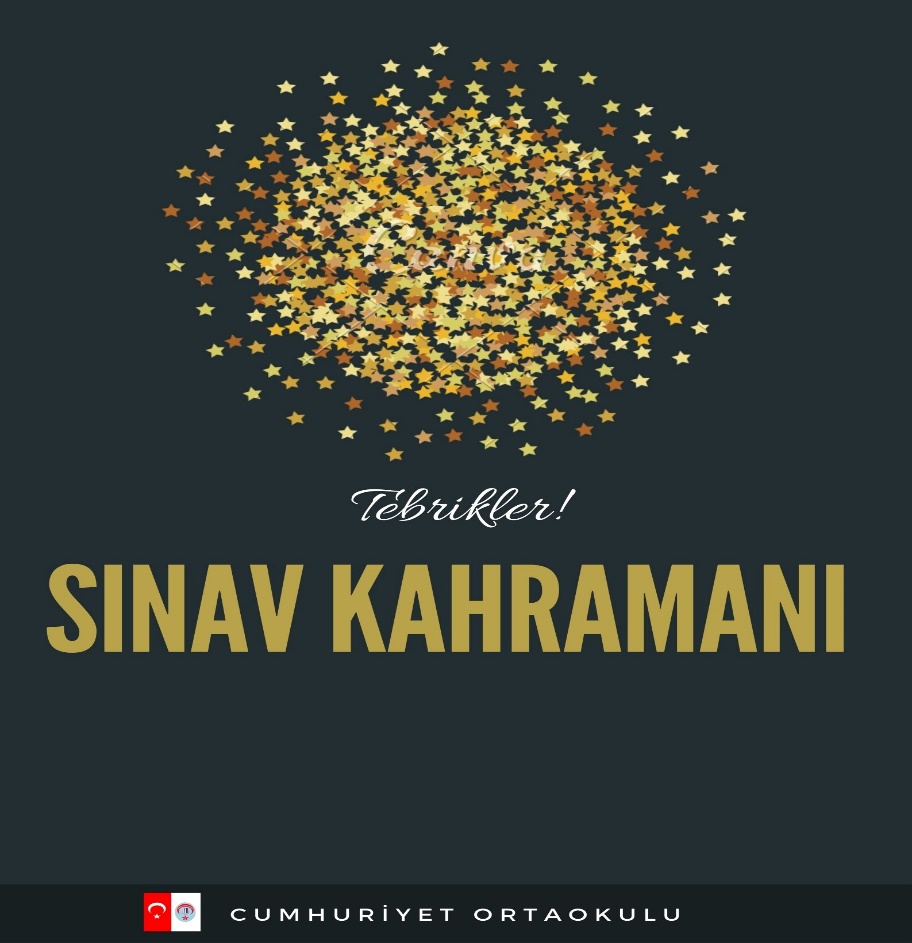 8. Sınav Kahramanı ProjesiProje Sahibi                                 :   Cumhuriyet Ortaokulu MüdürlüğüProjenin Adı                                :   Sınav Kahramanı ProjesiProjenin Amacı                          Öğrencilerimizde sınav kaygısını azaltmak ; öğrencilerimizin zamanı verimli kullanmalarını sağlamak ; akademik başarılarını arttırmak; öğrencilerimizi başarıya etkin ve kalıcı bir şekilde ulaştırmak amacıyla Ekim 2023  tarihi itibariyle başlayacak ve yıl boyu devam edecek olan ''Sınav Kahramanı'' projemiz başlıyor.Projenin Süresi                           : 2023-2024 Eğitim Öğretim Yılı Projenin Hitap Ettiği Kesim      : Tüm Sınıf DüzeyleriProje Özeti                                   : Bu proje kapsamında, öğrencilerimiz akademik yeterliliklerinin  farkında olup, eksik konularını belirleyip verimli bir çalışma yapabileceklerdir. Ayrıca akademik olarak kendi gelişimlerini velileri ile birlikte bütün bir yıl boyunca takip edebileceklerdir. Proje Faaliyetleri                        : Aylık deneme sınavları gerçekleştirilecektir. Ek planlamalar okulumuz Değerler Kulübü Öğretmenleri ve 8. Sınıf Şube Rehber Öğretmenlerimiz tarafından gerçekleştirilecektir.Projenin Öngörülen Sonuçları Bu projenin en önemli sonucu öğrencimizin kendi yeterliliğini bilerek buna göre verimli bir plan doğrultusunda çalışmalarını tamamlamasını sağlamasıdır.Proje Yürütme Ekibi tarafından belirlenecek kriterleri sağlayan öğrencilerimize sırasıyla Bronz, Gümüş ve Altın Rozetler her ayın deneme sonucuna göre takdim edilecektir. Bunun sonunca öğrencilerimizde, akademik olarak istenen ilgi ve istek duyguları ortaya çıkarılacaktır.Ayrıca, 8. Sınıflarımızdan LGS Sınav Sonuçlarına göre Fen Lisesi kazanan öğrencilerimize “Aziz SANCAR Onur Rozeti” takdim edilecektir.Projenin Sürdürülebilirliği 1-Her Eğitim-Öğretim yılında bu gibi bir proje gerçekleştirilebilir.2-Projede her öğrenci kendi öz yeterliliğinin farkında olarak çalışmalarını buna göre planlayabilecektir.3-Simgesel Ödülle Pekiştirme yöntemi kullanılarak öğrencilerimizin dersleri konusunda ilgili ve istekli olması sağlanacaktır. Proje Ekibi İslam AKTOĞ (Okul Müdürü)……………… (5. Sınıf Şube Rehber Öğrt.)……………….(5. Sınıf Şube Rehber Öğrt.)Berivan EVRAN (6. Sınıf Şube Rehber Öğrt.)Esra YÜKSEL (6. Sınıf Şube Rehber Öğrt.)Funda DEVECİ (7. Sınıf Şube Rehber Öğrt.)Cahit EKİCİ (7. Sınıf Şube Rehber Öğrt.)Seda AKMAZ (8. Sınıf Şube Rehber Öğrt.)Ömer SÖYLEMEZ (8. Sınıf Şube Rehber Öğrt.)MaliyetÖğrencilere verilecek hediyelerin ücreti okul aile birliği hesabından karşılanacaktır.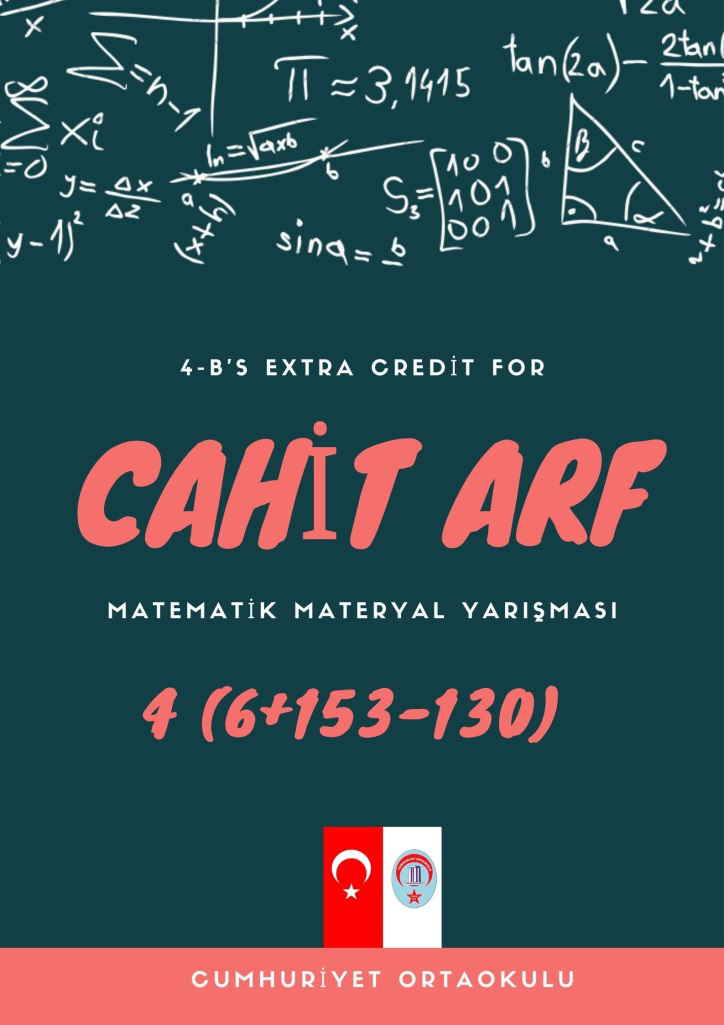 9.Matematik Materyal YarışmasıProje Sahibi                                 :   Cumhuriyet Ortaokulu MüdürlüğüProjenin Adı                                :   Matematik Materyal YarışmasıProjenin Amacı                           Bu projede öğrencilerin matematik konularını somutlaştırarak kavramasını kolaylaştırmak, konuların pekiştirilmesini sağlamak ve yaratıcılıklarını kullanarak öğretim materyali geliştirmelerini ve bu şekilde öğrenme-öğretmen sürecinde aktif olarak rol almaları amaçlanmıştır.Projenin Süresi                           : 2023-2024 Eğitim Öğretim Yılı Projenin Hitap Ettiği Kesim      : Tüm Sınıf DüzeyleriProje Özeti                                   : Matematikte konuların kavranmasında öğretimsel materyallerin rolü büyüktür. Öğrencilerin gereksinimlerini kendilerinin belirleyip materyallerini tasarlamaları onların eğitimde aktif rol almalarına ve önceden belirlenmiş içerik ve öğrenci gereksinimlerine göre öğretimin düzenli bir şekilde planlanması, uygulanması ve uyarlanması için bir yapı oluşturmaları sağlanmış olunacaktır.Proje Faaliyetleri                        :  Mayıs 2024 tarihinde düzenlenecek olan sergide öğrenciler, hazırladıkları materyal çalışmalarını stantları başında materyal ve tanıtım posterleri ile birlikte tanıtacaklardır. Materyalleri sergilenen tüm öğrencilere “Katılım Belgesi” verilecektir. Tüm planlamalar okulumuz Matematik Kulübü tarafından organize edilecektir.Projenin Öngörülen Sonuçları • Öğrencilerin araştırma yapmaya teşvik edilmesi.
• Öğrencilerin matematik kavramları hakkında yorum yapabilmelerini sağlanmak.
• Öğrencilerin eğitim öğretimde aktif rol almaları.
• Öğrencilerin öz değerlendirme yaparak zorlandıkları konuları belirleyip bu konuların görselleştirilmesini sağlamak.
• Öğrencilerin özgün somut materyaller geliştirilmesini sağlamak.Projenin Sürdürülebilirliği 1-Her Eğitim-Öğretim yılında bu gibi bir proje gerçekleştirilebilir.2-Projede her öğrenci kendi öz yeterliliğinin farkında olarak çalışmalarını buna göre planlayabilecektir.3-Matematik Dersine karşı olan ön yargıyı kırmak amacıyla öğrencilerin bu derse karşı istekli hale gelmesini sağlamak. Materyallerin DeğerlendirilmesiBaşvurular tamamlandıktan sonra materyaller 22-24 Mayıs tarihlerinde değerlendirilip sergiye davet edilen projeler  Nisan 2024 tarihinden itibaren  http://yenicecumhuriyetortaokulu.meb.k12.tr/                                                                      web sayfasında ilan edilecektir.Projelerin Sergilenmesi 
 Mayıs  2024 tarihinde düzenlenecek olan sergide öğrenciler, hazırladıkları materyal çalışmalarını stantları başında materyal ve tanıtım posterleri ile birlikte tanıtacaklardır. Materyalleri sergilenen tüm öğrencilere “Katılım Belgesi” verilecektir. Ayrıca dereceye giren öğrencilere madalya takılacaktır.Yarışma Maliyeti:
 ÖDÜLLER:
1. Olan Öğrenciye: 500 TL 
2. Olan Öğrenciye: 250TL 
3. Olan Öğrencilere: 125 TL Finalist Öğrencilerin Danışman Öğretmenlerine: 16 GB Flash Bellek.Yarışma TakvimiBaşvuruların yapılması 1 Mart – 1 Nisan 2024
Değerlendirmenin Yapılması 15-19 Nisan 2024
Sergilenecek Materyallerin Web Sitesinde Duyurulması 30 Nisan 2024
Ödül Töreni Ve Sergi Mayıs 2024
Değerlendirme Kriterleri :
• Materyal uygulamasının öğrenci merkezli olması.
• Materyalin özgün olması.
• Genellenebilir ve bir çok örnekte kullanılabilir olması.
• Matematik öğretim programının amaç ve kazanımlarına uygunluk
• Öğrenci seviyesine uygun olması.
• Materyalin ergonomik (kullanışlı) olması.
• Ekonomik olması.
• Dikkat çekicilik.
• Materyal üzerinden konu işlenebilmesi.
• Rapor anlaşılır bir dille yazılması.Proje Ekibi İslam AKTOĞ (Okul Müdürü)Ömer SÖYLEMEZ ( Kulüp Öğretmeni)Cahit EKİCİ ( Kulüp Öğretmeni)MaliyetÖğrencilere verilecek hediyelerin ücreti okul aile birliği hesabından karşılanacaktır.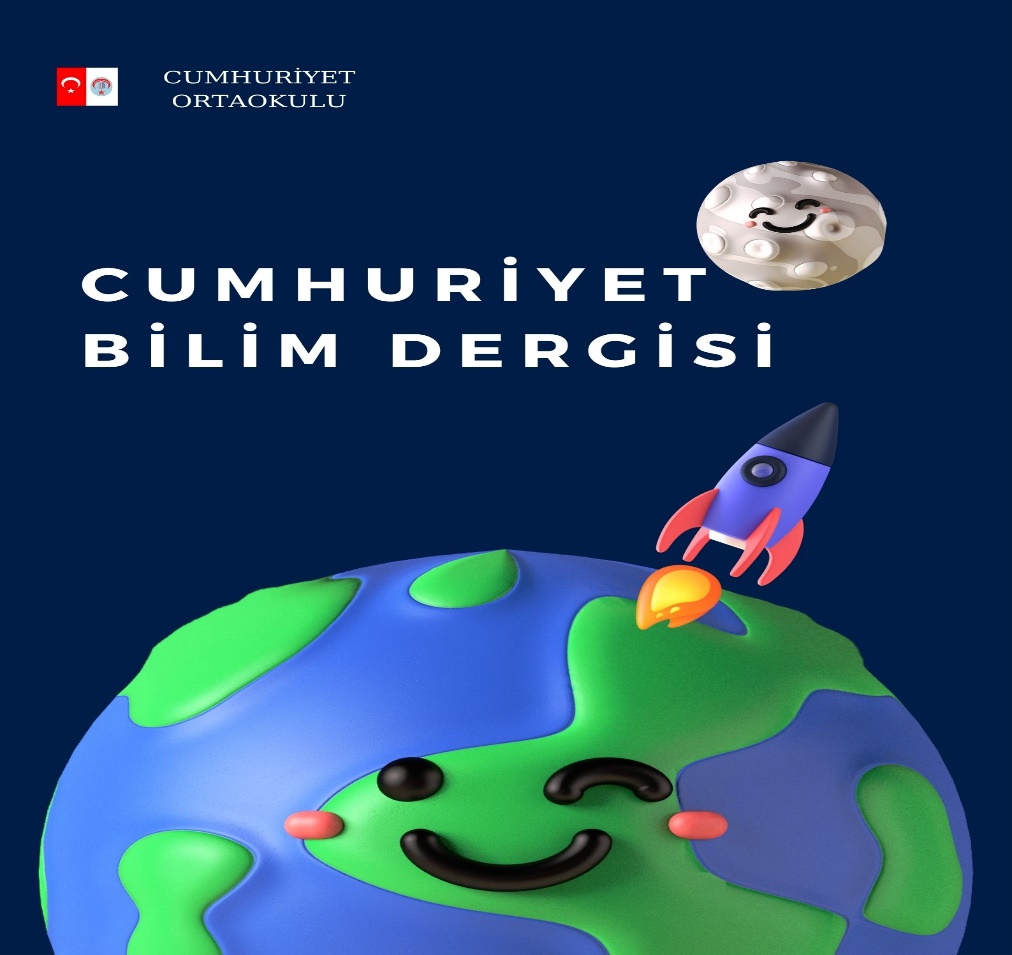 10.Cumhuriyet Bilim Gazetesi ProjesiProje Sahibi                                 :   Cumhuriyet Ortaokulu MüdürlüğüProjenin Adı                                :   Cumhuriyet Bilim Gazetesi ProjesiProjenin Amacı                          Öğrencilerde sorumluluk bilinci oluşturmak, öğrencilerin birlikte hareket edebilme duygusunu geliştirmek, basın yayın organlarının işleyişi ile ilgili farkındalık yaratmak, öğrencilerde üretkenlik ve yazı dili kullanım becerilerini geliştirmek, öğrencilerde bilgi toplama ve yayma becerisi geliştirmek, öğrencilerde araştırma ve yorumlama becerilerini geliştirmek, öğrencilerimizin güncel ve bilimsel bilgilere ulaşmasını sağlamak , ülkemizde ve dünyada ön plana çıkan bilimsel gelişmelerden haberdar olmalarını sağlamak amacıyla bu projeyi hayata geçirmek planlanmaktadır.Projenin Süresi                           : 2023-2024 Eğitim Öğretim Yılı Projenin Hitap Ettiği Kesim      : Tüm Sınıf DüzeyleriProje Özeti                                   : Aylık olarak güncellenen gazetenin her sayısında öğrencilerin fikirleri alınarak “Güncel Bilim Köşesi”  “Bunları Biliyor musunuz, Tanıyor musunuz?” , “Haberin Olsun!” gibi farklı köşeler oluşturulacak. Bu köşelerde yer alan ve alacak olan haberlere öğrenciler karar  verecekler. Haber seçiminde güncel, bilimsel gelişmelerin dışında TÜBİTAK Bilim Genç, Bilim Çocuk gibi dergilerden yararlanılacak.Proje Faaliyetleri                        : Tüm faaliyetler okulumuz Bilim, Fen ve Teknoloji kulübü tarafından gerçekleştirilecektir.Projenin Sürdürülebilirliği 1-Her Eğitim-Öğretim yılında bu gibi bir proje gerçekleştirilebilir.2-Projede öğrenciler yetenekleri oldukları konular ile ilgili yaparak yaşayarak öğrenebilirler.Proje Ekibi İslam AKTOĞ (Okul Müdürü)Funda DEVECİ ( Kulüp Öğretmeni)Hilal ADALI ( Kulüp Öğretmeni)MaliyetBu projenin herhangi bir maliyeti bulunmamaktadır. Ancak öngörülemeyen bir maliyet ortaya çıktığında bu bütçe Okul Aile Birliği hesabından karşılanacaktır.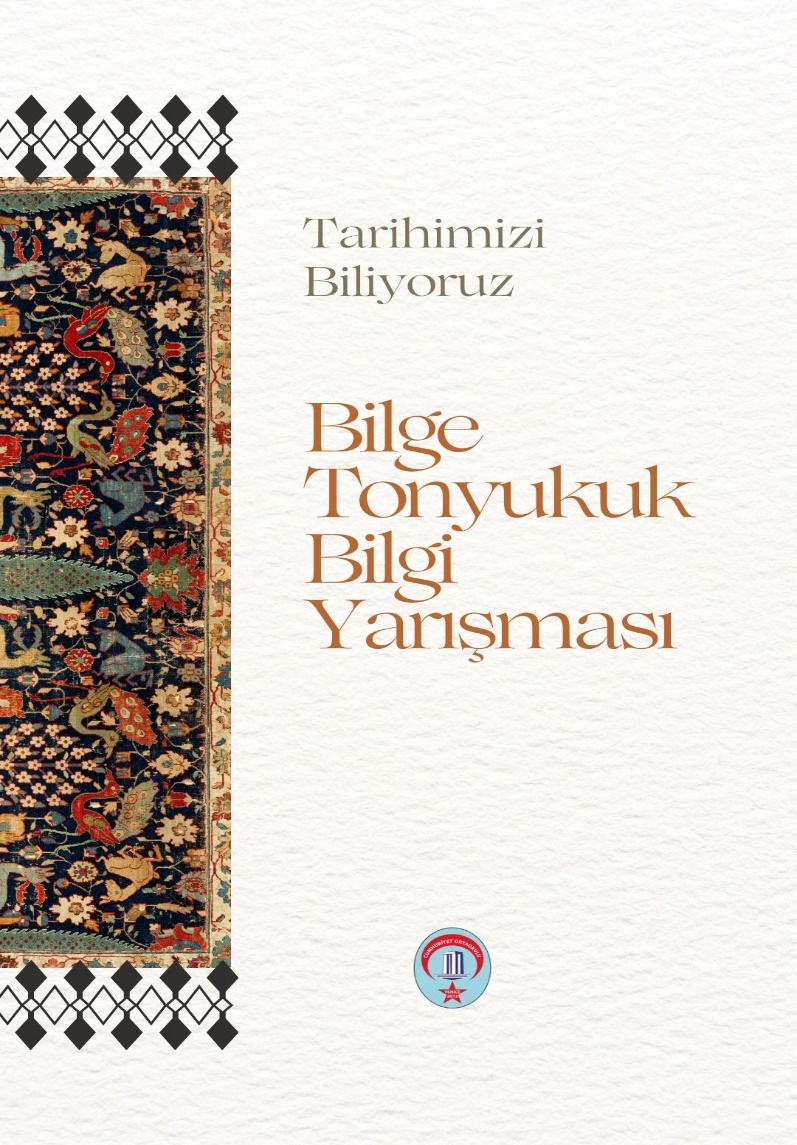 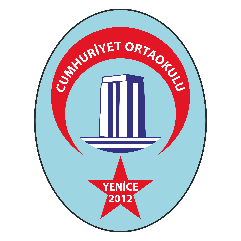 Cumhuriyet Ortaokulu Gururla SunarT.C.YENİCE KAYMAKAMLIĞICumhuriyet Ortaokulu Müdürlüğü“BİLGE TONYUKUK BİLGİ YARIŞMASI” ŞARTNAMESİBu Şartname “5.6. ve 7. Sınıflar Arası, Bilge Tonyukuk Bilgi Yarışması” adlı yarışmamızın, amacını, katılım şartlarını, yarışmanın şeklini, başvuru şeklini, yürütme komisyonunu, yarışma yerleri ve tarihlerini, yapılacak değerlendirme kriterlerini ve yarışma takvimine ilişkin esas ve usulleri kapsar.AMAÇ:Madde 1: Türk Millî Eğitimi’nin genel amaçları doğrultusunda; bu yarışmayla okulumuza devam eden 5.6. ve 7. sınıf öğrencilerimizin akademik güdülenmelerine katkı sağlayarak, kendi tarihine ve kültürüne olan ilgilerini artırmak, okulunu ve kendilerini temsil edebilme güçleri kazanmalarını sağlamak amaçlanmıştır.YÜRÜTME KOMİSYONUMadde 2:BAŞKAN :	İslam AKTOĞ ( Müdür )ÜYELER:	Sezgin AYDOĞMUŞ ( Sosyal Bilgiler Öğretmeni )Funda DEVECİ ( Fen Bilimleri Öğretmeni )Hilal ADALI  ( Fen Bilimleri Öğretmeni )Kerime BİNGÜL ( Türkçe Öğretmeni )Seda AKMAZ ( Türkçe Öğretmeni Madde 3:Yürütme Komisyonu aynı zamanda jüri görevi yapacaktır.KATILIM ŞARTLARI:Madde 4: Yarışmaya; her sınıfı temsilen sınıf rehber öğretmenlerinin seçtikleri 3 asıl ve bir yedekten oluşan, her sınıftan dört öğrenci katılacaktır. Yarışma masasında üç öğrenci bulunacak bir kişi yedek olarak hazır bulunacaktır.7.ve 8. SINIF ÖĞRENCİLERİ İÇİN YARIŞMAYA ESAS TEŞKİL EDEN DERSLER:Madde 5: Yarışma, 1 kategoride yapılacaktır. Bunlar:Genel KültürYarışmada 5.6. ve 7. Sınıfların yarışma gününe kadar işledikleri konulardan soru gelecektir.YARIŞMANIN ŞEKLİ:Madde 6: Yarışma her bir sınıf grubunda 2 aşamalı (Grup elemeler ve birinciler final) yapılacaktır. Her sınıftan belirlenen üçer öğrenci ile temsil edilen sınıflardan kurayla belirlenerek gruplar oluşturulacaktır.Yarışma Grupları 13 Ocak Cumartesi günü yapılan kurada şu şekilde oluşturulmuştur.YARIŞMA YERİ VE ZAMANI:Madde7: Yarışmalar okulumuzun konferans salonunda, ilgili sınıfların katılımlarıyla gerçekleştirilecektir.YARIŞMA İÇERİĞİ:Madde 8: Yarışmada; yarışmacılara 10 soru sorulacaktır. Her bir soru için birer dakika süre verilecektir. (Genel Kültür) Her sorunun cevabının puan değeri 10 puan olacaktır. Böylece en yüksek puan 100 puan olacaktır.Madde 9: Eşitlik durumunda eşitlik bozulana kadar sırayla ( Genel Kültür) birer soru sorulacaktır.Madde 10: Sorular öğrencilere kapalı zarflardan çıkarılarak, ters dağıtılacak. Soru sunucu tarafından okunduktan sonra soruları yarışmacı öğrenciler açacak. Cevaplar süresi içinde ilgili kağıtlara yazılacak. Süre bitiminde cevap kağıtları kaldırılarak cevaplar gösterilecektir. Süre bittikten sonra yazılan cevaplar kabul edilmeyecektir. Seyirci öğrenciler tarafından sorunun cevabı yarışmacılar tarafından duyulacak şekilde söylenmesi halinde soru iptal edilecek yedek soru sorulacak aynı zamanda cevabı söyleyen öğrencinin sınıfı hangi sınıf ise o sınıfın puanından 10 puan düşülecektir.Madde 11: Yarışmada kopya teşebbüsü olursa o sınıf başarısız kabul edilecektir.Madde 12: Yarışmada gelişecek herhangi bir olumsuzluk durumunda kararı yarışma jürisi verecektir.Madde 13: Yarışmaları Okul Müdürü İslam AKTOĞ sunacaktır.Madde 14: Yarışmada çıkacak soruları okulumuz ders zümre öğretmenleri hazırlayacaklardır.SONUÇLARIN DUYURULMASIMadde 15: Yarışma ve Yarışma sonuçları okul web sayfamızdan duyurulacaktır.Madde 16: Yarışma komisyonu şartnamede her türlü değişiklik yapma hakkını saklı tutar.    Cumhuriyet  Ortaokulu                                                                                           Proje  Komisyonu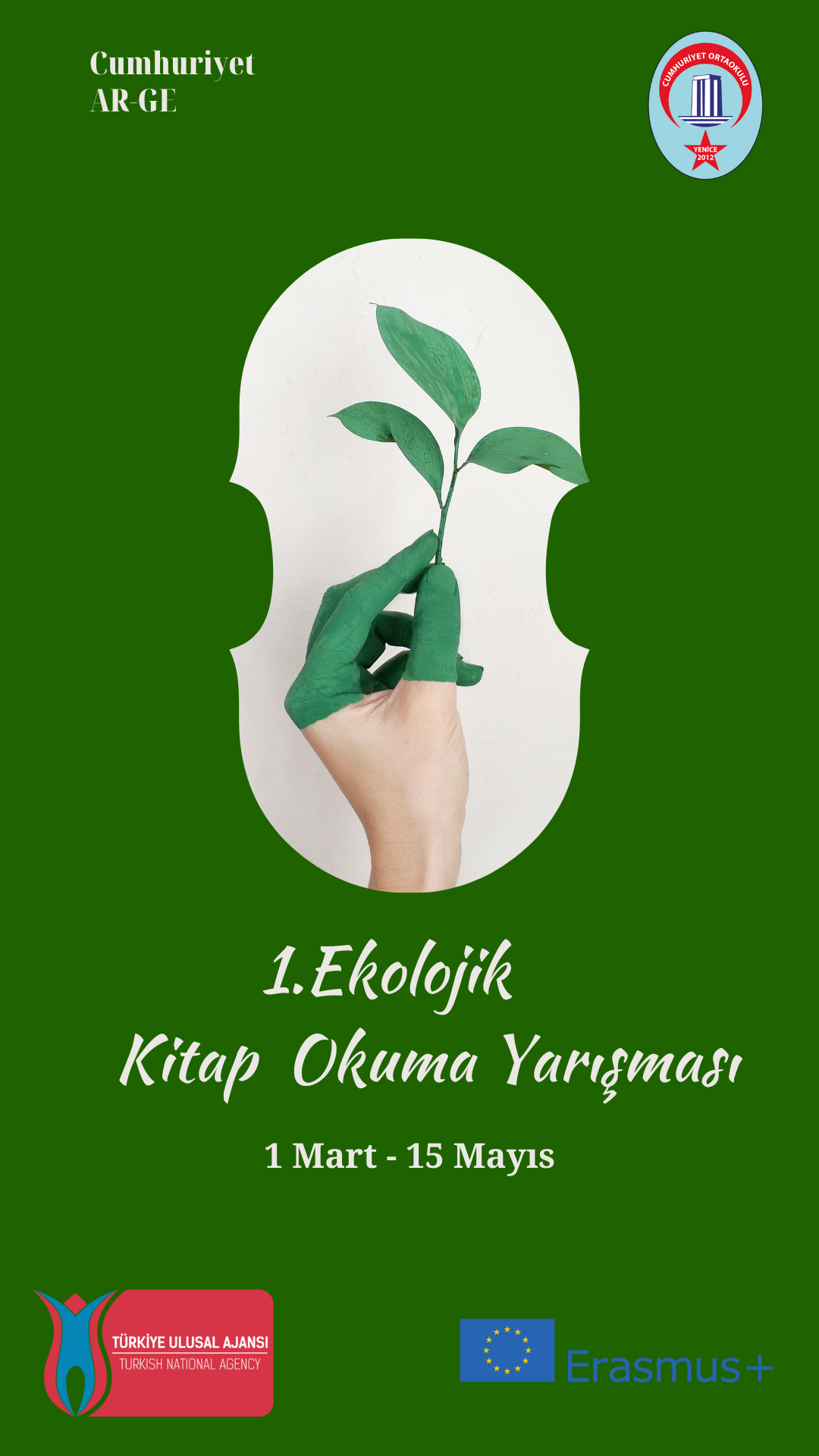 Cumhuriyet Ortaokulu Gururla SunarCUMHURİYET ORTAOKULU MÜDÜRLÜĞÜ  Kerime BİNGÜL                                                                                        Seda AKMAZTürkçe Öğretmeni                                                                                    Türkçe Öğretmeni13.01.2024İslam AKTOĞOkul Müdürü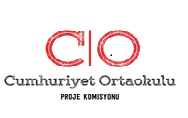 Yapılması Planlanan AyEğitimin İçeriğiEğitimciEylülMotivasyon EğitimiKick Boks Milli Takım Antrenörü  Umut NORGAZEkimMeslek Tanıtımı                          (Pilot)THY Pilotu  Okan KIRLIKOVALIKasımMeslek Tanıtımı                          (Siber Güvenlik Uzmanı)Gazi Üniversitesi Araştırma Görevlisi Onur POLATAralıkMeslek Tanıtımı(Doktor)Yenice İlçe Sağlık Müdürlüğü Doktor Handan EGEOcakBaşarı HikayesiKale Grubu Sahibi Zeynep BODUR OKYAYŞubatMeslek Tanıtımı(Orman Muhafaza Memuru)Yenice Orman İşletme Müdürlüğü MartMeslek Tanıtımı(Yazarlık)Yazar Metin ÖZDAMARLARNisanMeslek Tanıtımı(Asker)Yenice İlçe Jandarma Komutanı MayısMeslek Tanıtımı(Muhasebecilik)Mustafa EGEAYIN SINIFI SEÇİM KRİTERLERİMAX. PUANALINAN PUAN1.Okul Kurallarına Uyum20a.       Derslere zamanında gelme4b.       Zil çalınca koridorda dolaşmama4c.        Kılık – kıyafet kurallarına uyma4d.       Okul eşyalarını koruma ( okul araç ve gereçleri vb.)4e.        Devam – devamsızlık durumu42.Sınıfın Düzen ve Temizliği20a.       Sınıf sıralarının düzeni5b.       Yerlerin ve sıra altlarının temizliği5c.        Çöp kutusunun olması ve amaca uygun kullanılışı5d.       Sınıf panolarının düzeni53.Sosyal Etkinliklere Katılım20a.       Okul etkinliklerinde görev alma5b.       Etkinliklerdeki sorumluluklarını yerine getirme2c.        İşbirliği içinde çalışma3d.       Okul ve ilçe genelinde projeler üretme104.Sınıf Eğitim Ortamının Verimliliği20a.       Ders araç gereçlerini getirip kullanma5b.       Derste işlenecek konu için hazırlıklı gelme5c.        Dersin işlenişini bozacak davranışlarda bulunmama5d.       Derse aktif katılma55.Nezaket ve Görgü Kurallarına Uyma20a.       Öğretmenlere karşı saygılı olma5b.       Sınıf arkadaşlarına saygılı davranma5c.        Diğer sınıf öğrencileriyle olumlu ilişkiler kurma5d.       Yardımlaşma ve dayanışma5TOPLAM PUAN100SINIF REHBER ÖĞRETMENİSINIFALDIĞI PUAN VE SIRALAMASIAYIN ÖĞRENCİSİ SEÇİM KRİTERLERİEN FAZLA PUANALDIĞI PUANA         OKUL KURALLARINA UYUM 361          Okula zamanında gelir42          Okulda yapılan törenlere/törenlerde gerekli özeni gösterir43          Kılık – Kıyafet yönetmeliğine uygun giyinir44          Daima tertipli ve temizdir45          Okul eşyalarına zarar vermeyip özenle korur46          Dersin işlenişini bozan kurallardan kaçınır47          Okul kurallarına uyar48          Bütün öğretmenlerine saygılı davranır49          Zararlı alışkanlığı yoktur4B         OKUL BAŞARISI2010        Okul başarısını artırmak için çaba sarf eder, gayretlidir411        Ödevlerini aksatmadan ve zamanında yapar.412        Derse katılıma özen gösterir413        Derste işlenecek konu için hazırlıklı gelir414        Ders araç-gereç ve kitaplarını muntazam getirip kullanır4C         ARKADAŞLIK İLİŞKİLERİ1615        Arkadaşlarına saygılı davranır416        Arkadaşları ile kaba, aşağılayıcı ve küfürlü konuşmaz417        Arkadaşları tarafından sevilir418        Doğru sözlüdür, yalana başvurmaz4D         OKUL ETKİNLİKLERİNE KATILIM1619        Okul etkinliklerinde görev almaya isteklidir420        İlçe/İl çapında düzenlenen kültürel ve sanatsal etkinliklere katılır421        Sportif faaliyetlerde okulumuzu ve sınıfını temsil eder422        Eğitsel Kulüp çalışmalarına katılır4E          ÇEVRE BİLİNCİ1223        Oturduğu sırayı ve masayı temiz kullanır.424        Sınıfı ve Okulu temiz tutmaya özen gösterir425        Okul kaynaklarını israf etmez(Su, Elektrik, Okul-araç gereçleri)4TOPLAM ALDIĞI PUAN100SINIF REHBER ÖĞRETMENİSINIFIADI SOYADI VE NO:ALDIĞI PUAN VE SIRALAMASIDersin AdıSoru SayısıGenel Kültür10Toplam105.Sınıflar 1. Grup6.Sınıflar 1. Grup5A,5B6A,6B6A,6B7.Sınıflar 1. Grup7A,7BSınıf ve GruplarTarihSaatMekan5.Sınıf 1.Grup9 Ekim 202410.40KONFERANS SALONU6.Sınıf 1.Grup9 Ekim 202413.30KONFERANS SALONU7.Sınıf 1.Grup10 Ekim 202410.40KONFERANS SALONUÇeyrek Finaller11 Ekim 202410.40KONFERANS SALONUYarı Final12 Ekim 202410.40KONFERANS SALONUFif Final13 Ekim 202410.40KONFERANS SALONUBİLGİ YARIŞMASI SINIF TEMSİLCİLERİBİLGİ YARIŞMASI SINIF TEMSİLCİLERİBİLGİ YARIŞMASI SINIF TEMSİLCİLERİASİLLERYEDEKSINIF ÖĞRETMENİ5A5B5B6A6A6B6B7A7A7B7B"Kitap Okuma Yarışması"YARIŞMA ŞARTNAMESİ"Kitap Okuma Yarışması"YARIŞMA ŞARTNAMESİYARIŞMAYI TERTİP EDENCumhuriyet Ortaokulu MüdürlüğüYARIŞMANIN ADIEkolojik Kitap Okuma YarışmasıYARIŞMANIN KONUSUKitap Okuma YarışmasıYATRIŞMANIN AMACIOkulumuz öğrencilerine kitap okuma alışkanlığı kazandırmanın yanında onların kitap okumaya olan ilgisini ve sevgisini artırmak ve çevreye karşı duyarlılık oluşturmak  YARIŞMANIN HEDEFİÖğrencilerimize dünyaya, çevreye, olaylara ve insanlara farklı açıdan bakma alışkanlığı kazandırabilmek, öğrencilerin kavrama güçlerini geliştirebilmek, öğrencilerin kelime hazinelerini, karar verme yeteneklerini, özgüvenlerini, hayal güçlerini geliştirebilmek, öğrencilerin okuma alışkanlıklarını geliştirerek, akademik başarılarını arttırmak, öğrencilerin sanat, edebiyat ve çevre alanlarının birbiriyle olan ilişkisini  kavratmak, öğrencilere etkili düşünebilme ve yazabilme becerileri kazandırmanın yanında bulundukları eko sisteme duyarlı ve çevre kirliliği konularında sorumluluk almalarını sağlamak.YARIŞMANIN HEDEF KİTLESİCumhuriyet Ortaokulu öğrencileriKATILIM KOŞULLARICumhuriyet Ortaokulunda öğrenim görüyor olmakYARIŞMADA BELİRLENEN KİTAPLARDoğa ve Kirlilik ( Brigitte Labbe )         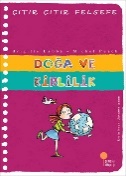 Mevsimler ve İklim ( Anna Hatzimanoli )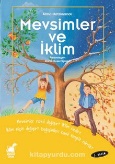 Çevreci Olmak Zorunda mıyım? ( Dyan Sheldon)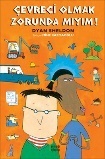 YARIŞMANIN TAKVİMİ06.02.2024: Yarışmanın öğrencilere duyurulması07.02.2024: Yarışmaya katılmak isteyen öğrencilerin başvurularının alınması15.05.2024: Kitap Okuma YarışmasıMayıs 2024: Ödül Töreni                    YARIŞMANIN UYGULANMASI07.02.2024 tarihinde yapılan duyurunun ardında yarışmaya katılmak isteyen öğrencilerin 10.02.2024 tarihine kadar Cumhuriyet Ortaokulu Türkçe öğretmenlerine katılmak istediklerini bildirmeleri,       Şubat ayında belirlenen kitapların öğrencilerimize duyurulması ve yarışma düzenleme kurulunun soruları hazırlaması,5 ve 6. sınıflar ile 7. sınıfların ayrı ayrı değerlendirilmesi,     Kitap okuma yarışmasında 25 soru sorulması,Sınav süresinin 40 (kırk) dakika yani bir ders saati olması,                                                                                                Her soru, aynı puan değerinde olması,       Sorular, çoktan seçmeli test şeklinde olması,Üç yanlış bir doğruyu götürmesi,Eksik ve yanlış işaretlenmiş optik cevap formları değerlendirmeye alınmayacağı,                                                              15.05.2024 Pazartesi günü saat 09.00-09.40'ta okulumuzda kitap okuma yarışması yapılması,                    16.05.2024 tarihinde birinci, ikinci ve üçüncü olan öğrencilerin açıklanması, şeklinde yarışma gerçekleştirilecektir.           YARIŞMA DÜZENLEME KURULUFunda DEVECİ, Hilal ADALI, Kerime BİNGÜL, Seda AKMAZYARIŞMA ÖDÜLLLERİMayıs Ayı’nda yapılacak Ödül Töreni’nde  başarılı olan öğrencilerimize ödülleri takdim edilecektir.